KLASA: 003-06/18-01/01UR.BROJ: 2112-24-18-02-5Delnice, 22.2.2018.                                                                                                 Članovima Školskog odborasvima -           Pozivate se na 18. sjednicu Školskog odbora koja će se održati                                                        (UTORAK) 27.02. 2018. godine s početkom u 9,30 sati.                 Dnevni red:1. Usvajanje zapisnika 17. sjednice Školskog odbora održane 30.1.2018.2. Zapisnik o nadzoru PI-PJ Rijeka, 15.01.2018. i  Rješenje o nadzoru PI-PJ Rijeka, 26.1.2018.3. Prigovor na Rješenje o godišnjem i tjednom zaduženju stručne suradnice knjižničarke Koraljke Renier Valinčić od 1.2.2018.4. Prigovor na Rješenje o godišnjem i tjednom zaduženju profesorice matematike Valerije Brelih od 1.2.2018.5. Zahtjev za zaštitu prava iz radnog odnosa6. Nalaz Povjerenstva MZOŠ u svezi odobrenja strukovnog kurikuluma za stjecanje kvalifikacije ekonomist7. Odluka o daljnjem postupanju ŠO u svezi odluke o imenovanju zamjenika ravnateljice od 7.11.2017.8. Davanje prethodne suglasnosti Školskog odbora za sklapanje ugovora do 60 dana za djelatnicu Dajanu Rakić na radnom mjestu profesora filozofije 9. Informacija o odabranim turističkim agencija za provođenje ekskurzije10. Imenovanje upisnog povjerenstva11. Eksperimentalni program „Škole za život“, suglasnost Školskog odboraPredsjednica Školskog odbora:Koraljka Renier Valinčić, prof.Srednja škola Delnice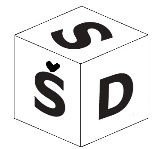 Tel:  051/812-203Lujzinska cesta 42Fax: 051/812-20351300 Delniceured@ss-delnice.skole.hr